ОТЧЕТо проделанной работе Совета депутатов Усть-Бюрского сельсовета за 2023 год         Работа Совета депутатов Усть-Бюрского сельсовета и постоянных комиссий строилась в 2023 году в соответствии с Конституцией РФ, РХ, Федеральным законом      № 131 «Об общих принципах организации местного самоуправления в Российской Федерации», Законом Республики Хакасия «О местном самоуправлении в Республике Хакасия», Уставом муниципального образования Усть-Бюрский сельсовет.В Совете депутатов четвертого созыва, имеющему 11 депутатских мандатов, на конец 2023 года работали 11 депутатов.Основной формой работы Совета депутатов Усть-Бюрского сельсовета является сессия, где рассматриваются и решаются важнейшие вопросы, отнесенные к полномочиям Совета депутатов. В соответствии с возложенными на Совет депутатов полномочиями основными направлениями деятельности являются разработка и принятие решений, направленных на обеспечение устойчивого функционирования органов местного самоуправления, эффективного управления процессами экономического и социального развития территории в интересах населения.   Деятельность Совета депутатов осуществлялась согласно утвержденного Плана работы на календарный год и проходила в тесном, конструктивном сотрудничестве с Администрацией   Усть-Бюрского сельсовета, Администрацией Усть-Абаканского района, прокуратурой и организациями Усть-Бюрского сельсовета.   Проведено за 2023 год 12 сессий (в 2022 году – 12), рассмотрено 82   вопросов (в 2022 году – 87), в среднем 7 вопросов на заседание. Все вопросы рассматривались в соответствии с полномочиями и в рамках компетенции Совета депутатов. На сессиях обсуждались вопросы социально-экономического характера, о подготовке объектов ЖКХ и соцкультбыта к работе в зимних условиях, бюджет и его исполнение, внесения изменений в бюджет муниципального образования, внесение изменений в Устав муниципального образования, приводились в соответствие с региональным и федеральным законодательством ранее принятые нормативно-правовые акты.Советом депутатов Усть-Бюрского сельсовета осуществляется постоянный контроль исполнения местного бюджета. В течение отчетного периода 12 раз (АППГ – 14) вносились изменения и дополнения в принятый Советом депутатов бюджет 2023 года. Принимаемые решения контролировались комиссией по бюджету, финансам и налогам. Вносимые администрацией на рассмотрение проекты решения, связанные с принятием бюджета и исполнением бюджета за год, проходили предварительную экспертизу в контрольно-счетной палате Усть-Абаканского района, рассматривались и размещались на сайте администрации квартальные отчеты об исполнении бюджета.Принято на сессиях 1 Положение (АППГ – 3): - Об утверждении Положения об объектах культурного наследия (памятниках истории и культуры), расположенных на территории Усть-Бюрского сельсовета (решение № 61 от 30.10.2023г.); - в Положение о муниципальном лесном контроле на территории Усть-Бюрского сельсовета внесены изменения (решение № 35 от 28.04.2023г.); - в Положение об установлении, назначении, выплате и перерасчете размера ежемесячной доплаты к государственной или трудовой пенсии лицам, замещавшим выборные должности в органах местного самоуправления работавшим на постоянной основе и лицам, замещавшим должности муниципальной службы МО Усть-Бюрский сельсовет» (решение № 65 от 30.10.2023г.);- в Положение о муниципальном жилищном контроле на территории Усть-Бюрского сельсовета внесены изменения (решение № 66 от 30.10.2023г.);- введен земельный налог на территории Усть-Бюрского сельсовета (решение № 70 от 30.11.2023г.); -  введен налог на имущество физических лиц на территории Усть-Бюрского сельсовета (решение № 71 от 30.11.2023г.).        В течение 2023 года 2 раза были внесены изменения в Устав МО Усть-Бюрский сельсовет (решение № 40 от 31.05.2023г., решение № 75 от 30.11.2023г.).          Депутатами рассматривались и утверждались планы работ по разным направле-ниям:- План работ по благоустройству и озеленению на территории Усть-Бюрского сельсовета на 2023г. (решение № 25 от 04.04.2023г.);- План организации проведения летнего отдыха, оздоровления, занятости детей и подростков на территории Усть-Бюрского сельсовета в 2023 году (решение № 42 от 31.05.2023г.);                                                                                    -  План работ по подготовке объектов соцкультбыта к отопительному периоду 2023-2024гг. на территории Усть-Бюрского сельсовета (решение № 43 от 31.05.2023г.);                                                                                 -  План работы Совета депутатов Усть-Бюрского сельсовета на 2024 год (решение № 81 от 21.12.2023г.);- План работы постоянных комиссий Совета депутатов Усть-Бюрского сельсовета на 2024 год (решение № 82 от 21.12.2023г.).          Бюджет МО на 2023 год был сформирован по программно-целевому принципу.                                                                                                Согласно статье 179 Бюджетного кодекса РФ целевые программы, реализуемые за счет средств местного бюджета, подлежат утверждению местной администрацией, тем не менее, Совет депутатов отслеживает актуальность исполнения принятых Программ. В течение 2023 года на сессиях были рассмотрены отчеты по исполнению следующих муниципальных программ:1. МП «Повышение экологической безопасности на территории Усть-Бюрского сельсовета» в 2022 году (решение № 12 от 15.03.2023г.);2. МП «Повышение пожарной безопасности на территории Усть-Бюрского сельсовета» в 2022 году (решение № 13 от 15.03.2023г.);3. МП «Профилактика терроризма и экстремизма на территории Усть-Бюрского сельсовета» за 2022 году (решение № 14 от 15.03.2023г.);4. МП «Старшее поколение в 2022 году» (решение № 15 от 15.03.2023г.);5. МП «Поддержка и развитие территориального общественного самоуправления» за 2022 год (решение № 16 от 15.03.2023г.);6. МП «Доступная среда» в 2022 году (решение № 17 от 15.03.2023г.);7. МП «Благоустройство территории Усть-Бюрского сельсовета» за 2022 год (решение № 21 от 04.04.2023г.);8. МП «Профилактика наркомании и токсикомании на территории Усть-Бюрского сельсовета» за 2022 год (решение № 22 от 04.04.2023г.);9.  МП «Энергосбережение на территории Усть-Бюрского сельсовета в 2022 году» (решение № 23 от 04.04.2023г.);10. МП «Помнить и хранить» за 2022 год (решение № 24 от 04.04.2023г.).        По итогам исполнения муниципальных программ в 2022 году продолжается прослеживаться положительная динамика, позволяющая сохранять целостную систему программных мероприятий по срокам и ресурсам, повышать эффективность использования бюджетных средств, а также следовать основным направлениям бюджетной политики государства.          Рассмотрены и удовлетворены 4 протеста прокурора (АППГ- 5):- на решение Совета депутатов Усть-Бюрского сельсовета   от 31.03.2021г. № 22 «Об установлении перечня должностных лиц, уполномоченных составлять протоколы об административных правонарушениях» (решение № 18 от 15.03.2023г.); - на решение Совета депутатов Усть-Бюрского сельсовета от 31.01.2013г. № 3 «Об утверждении Положения бюджетном процессе в муниципальном образовании Усть-Бюрский сельсовет» (решение № 27 от 04.04.2023г.); - на решение Совета депутатов Усть-Бюрского сельсовета   от 29.03.2019г. № 24 «Об  установлении срока рассрочки оплаты приобретаемого субъектами малого и среднего предпринимательства арендуемого имущества, находящегося в муниципальной собственности, при реализации преимущественного права его приобретения» (решение № 34 от 28.04.2023г.); -  на решение Совета депутатов Усть-Бюрского сельсовета   от 29.07.2011г. № 49 «О проведении конкурса на замещение вакантных муниципальных должностей муниципальной службы МО Усть-Бюрский сельсовет» (решение № 44 от 31.05.2023г.).         В 2023 году Совет депутатов продолжил работу по формированию гражданского общества на территории поселения. Являясь активными членами общественных формирований, депутаты анализируют работу общественных комиссий и Советов:- О работе Усть-Бюрской народной дружины на территории Усть-Бюрского сельсовета в 2022 году (решение № 2 от 27.01.2023г.);- О работе общественной Комиссии по делам несовершеннолетних в 2022 году (решение № 3 от 27.01.2023г.); - О работе общественной Жилищной комиссии на территории Усть-Бюрского сельсовета в 2022году (решение № 4 от 27.01.2023г.); - О работе ТОСов  на территории  Усть-Бюрского сельсовета  в 2022году (решение № 5 от 27.01.2023г.);- О работе с молодежью и реализации молодежной политики за 2022 год (решение № 9 от 27.01.2023г.);- О работе Женсовета в 2022 году (решение № 10 от 27.01.2023г.).       В течение всего года неукоснительно соблюдался принцип гласности: проводились публичные слушания для населения, проживающего на территории Усть-Бюрского сельсовета:-   по вопросу исполнения бюджета за 2023 год,-   по внесению изменений и дополнений в Устав МО Усть-Бюрский сельсовет,-  по проекту решения «О бюджете Усть-Бюрского сельсовета на 2024 год и плановый период 2025-2026 годов».Как известно, депутат — это тот, кто наиболее близок к своим избирателям, к их нуждам и проблемам. Именно они знают изнутри проблемы каждого нашего жителя.Информация о деятельности Совета депутатов Усть-Бюрского сельсовета и принимаемых нормативно-правовых актах доступна для всех жителей. Официальным источником опубликования официальной информации является районная газета «Усть-Абаканские известия». Доведение до сведения населения официальной и иной значимой информации осуществляется также путем ее размещения на официальном сайте администрации Усть-Бюрского сельсовета, в группе одноклассники, в Контакте. Принципиальным в нашей работе, независимо от политических взглядов и партийной принадлежности, было осуществление депутатского контроля по принятым нормативно-правовым актам в рамках полномочий Совета депутатов Усть-Бюрского сельсовета.Председатель Совета депутатовУсть-Бюрского сельсовета:                                             Е.А.Харитонова  ПРОЕКТР Е Ш Е Н И Е       от 31 января 2023г.                    село Усть-Бюр                             №   Об отчете председателя Совета депутатов                                                                    Усть-Бюрского сельсовета о проделанной работе за 2032 годВ соответствии с Уставом муниципального образования Усть-Бюрский сельсовет, Совет депутатов Усть-Бюрского сельсоветаРЕШИЛ:1. Отчет председателя Совета депутатов Усть-Бюрского сельсовета за 2023 год утвердить. 2. Отчет   председателя Совета депутатов Усть-Бюрского сельсовета за 2023 год разместить на сайте администрации Усть-Бюрского сельсовета.3.  ____________________________________________________________________4. Направить данное решение в Совет депутатов Усть-Абаканского района.5. Контроль за исполнением данного решения возложить на Чешуину Л.Ф., заместителя председателя Совета депутатов Усть-Бюрского сельсовета6. Решение вступает в силу со дня его принятия.       Глава        Усть-Бюрского сельсовета:                                        Е.А.Харитонова№Тематика вопросаРассмотрено вопросов1О планах и программах социально-экономического развития5 (8)2По бюджету, налогам и сборам16 (19)3Принято решений общеобязательных правил6 (6)4 О ходе выполнения ранее принятых решений10 (4)5Отчет Председателя о деятельности Совета депутатов1 (1)6Отчет о работе депутатов1 (1)7О планах работы Совета депутатов2 (2)8Отчет Главы муниципального образования1 (1)9Протесты на решения Совета депутатов5 (5)10Организационные вопросы5 (8)11 По вопросам жилищно-коммунального хозяйства и благоустройства5 (7)12О принятии и изменении Устава5 (2)13О владении, пользовании и распоряжении муниципальной собственности, ресурсами, землями3 (4)14По вопросам культуры, образования, здравоохранения и социального обеспечения11 (12)15Об охране общественного порядка4 (4)16Об организации выборов депутатов всех уровней1 (1)17По структуре Совета депутатов-18Другие вопросы1 (4)Итого:82 (87)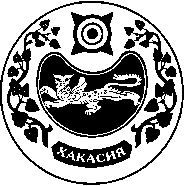 СОВЕТ ДЕПУТАТОВ   УСТЬ-БЮРСКОГО СЕЛЬСОВЕТА